Equal Opportunity EmployerEmployment ApplicationThank you for your interest in working for the Animal Wellness Center of Buffalo Valley. Please complete the following application and you will be contacted if there is merit for an interview.								   	        Date __________________ Name: _______________________________________________________________________________	Last					First						M.I.Address: _____________________________________________________________________________	  Street Address______________________________________________________________________________City						State				Zip CodePhone: ___________________________ 	Email: ________________________________________Position applied for: _________________________________ Rate of pay desired: $_________ per hour Applying for: _____Full-time _____Part-time     Available: ____Evenings ____Weekdays _____Weekends Have you ever been convicted of a felony? (A felony conviction may not automatically exclude you from consideration.)  ___ No  ___ Yes     If yes, please give date(s) of conviction(s) and explain: __________________________________________________________________________________________________________________________________________________________________________(Circle all that apply) Yes  No	  Do you have your own transportation?Yes  No	  Do you enjoy working with animals? Yes  No	  Do you have pets of your own? What kind? __________________________________________Check all that you’ve had experience in: ___Filing  ___Multi-phones  ___Typing  ___Clerk/Register work  ___ Veterinary hospital work If your application is considered favorably, on what date will you be available to start? ______________What are some of your hobbies? _____________________________________________________________________________________ _____________________________________________________________________________________ _____________________________________________________________________________________ Why do you want to work here? _____________________________________________________________________________________ _____________________________________________________________________________________ _____________________________________________________________________________________ Education								  Certification:  _________________________EmploymentReferencesDisclaimer and SignatureI certify that my answers are true and complete to the best of my knowledge. If this application leads to employment, I understand that false or misleading information in my application or interview may result in my release. 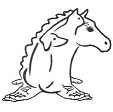 Animal Wellness Center of Buffalo ValleyHigh School:    Address:From:To:    Did you graduate?YESNODiploma:College:Address:From:To:    Did you graduate?YESNODegree:Other:Address:From:To:    Did you graduate?YESNODegree:Company:            Phone:Address:     Supervisor:Job Title:     Starting Salary:$         Ending Salary:$Responsibilities:From:    To:         Reason for Leaving:May we contact your previous supervisor for a reference?YESNOCompany:            Phone:Address:     Supervisor:Job Title:     Starting Salary:$         Ending Salary:$Responsibilities:From:    To:         Reason for Leaving:May we contact your previous supervisor for a reference?YESNOCompany:            Phone:Address:     Supervisor:Job Title:     Starting Salary:$         Ending Salary:$Responsibilities:From:    To:         Reason for Leaving:May we contact your previous supervisor for a reference?YESNOFull Name:     Relationship:Occupation:                Phone:Full Name:     Relationship:Occupation:                Phone:Full Name:     Relationship:Occupation:                Phone:Signature:Date: